10 неделя (01.11 - 03.11.2021).Тема: «Моя малая Родина (Нижневартовск).  Знаменитые люди малой Родины».Познавательное развитие У каждого человека есть своя маленькая Родина – это город, деревня, село, где он родился. Наша общая великая Родина состоит из множества маленьких уголков. Наша большая, общая, страна, в которой мы живем, называется Россия. А город, в котором мы живем называется Нижневартовске.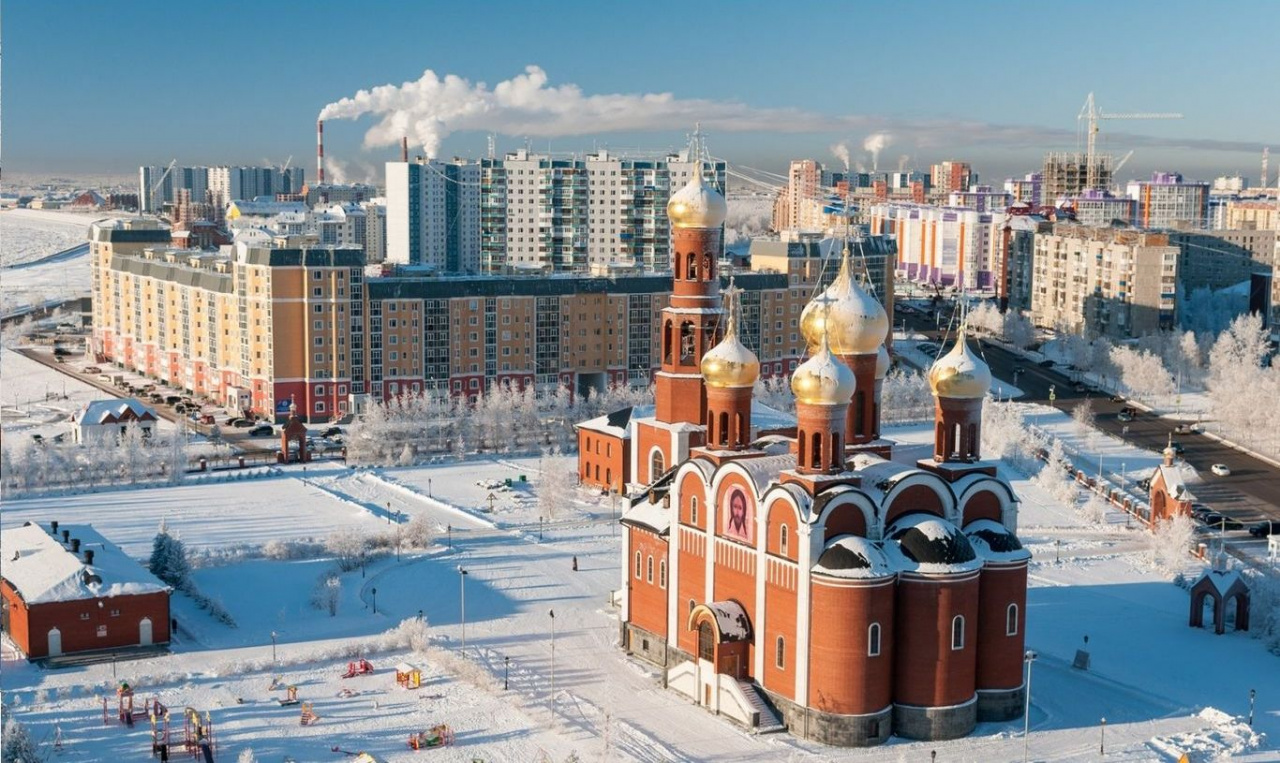 О нашем городе есть стихи, прочитайте одно из них.- Средь морозов, и горящих факелов, вырос город на болотах, из пород.Здесь трудились, не одна, а сотни сил, люди жили, и надеялись на мирПоявился, вдруг на карте не простой, Нижневартовск, здесь родился Самотлор.На просторах, средь тайги, нефть нашли наши деды,На просторах, средь тайги, выбрали свои пути.У каждого города есть своя символика – это флаг, герб и гимн. И у нашего города тоже есть. Наш город славится рыбным промыслом, а ловят рыбу на реке Обь. Наш город стоит на реке Обь, она известная в Сибири, про нее сложены стихи и песни. Прочитайте стихотворение про реку Обь.Люблю я реку Обь – великая река,Прожил на берегах ее я много лет,В низовьях она очень широка,В Обской губе, пожалуй, шире нет.Я много плавал по Оби, и вверх, и вниз,На лодках, катерах и пароходах,Я видел берега крутые как карниз,Купался очень много в этих водах.Посмотрите с ребенком презентацию «Мой город Нижневартовск».https://cloud.mail.ru/public/QDDu/yPY1Wn28HМатематическое развитиеТема: ИЗМЕРЕНИЕ- Учить детей измерять одно и то же количество крупы мерками разной величины, понимать зависимость полученного результата от величины мерки; Материалы:Для взрослого: две миски, в одну из которых насыпано три чашки риса; мерки: чашка,стаканчик; два комплекта цифр разного цвета.Для ребенка: «Математический набор».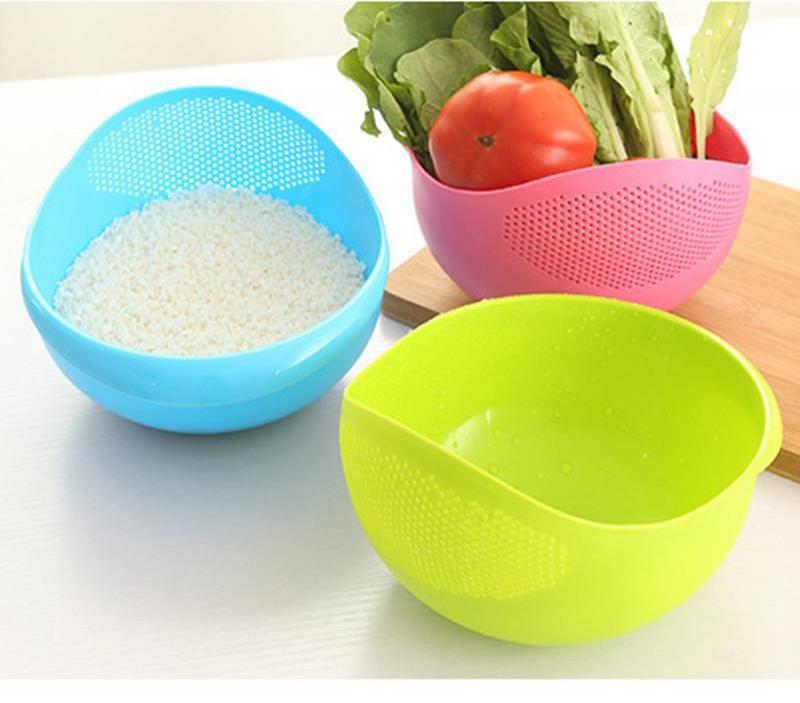 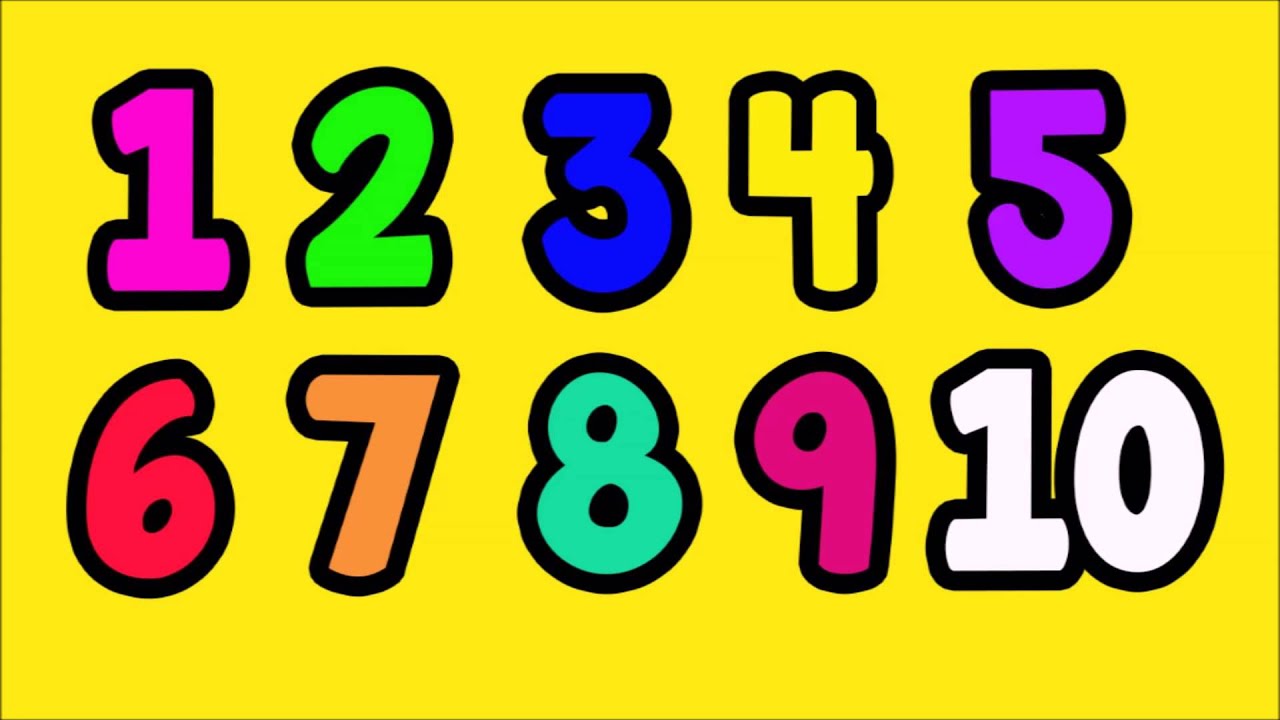 Сидя за столом, выложите перед детьми на столах ряд цифр от 1 до 10. Показывая детям миску с рисом, задает вопросы:- как называется крупа в миске?- как узнать, сколько риса в миске?- что для этого надо сделать?- чем можно измерить рис? (Всеми предметами, в которые его можно насыпать.)Вместе с ребенком возьмите прозрачную миску с рисом и измерьте рис чашкой, договаривается с ребенком, какой будет мерка, и напоминайте, чтокаждый раз, когда отмерили полную чашку, надо выставлять какой-нибудь предмет(геометрическую фигуру из «Математического набора») для того, чтобы не сбиться сосчета. Окончив измерение, предложите ребенку назвать цифру, которая покажет,сколько чашек риса в миске. Затем предложите измерить тот же рис другой меркой, например, стаканчиком. Предложите назвать цифру, которая покажет, сколько стаканчиков риса в миске.—Сколько получилось чашек риса? Сколько стаканов риса? Чего получилось больше, а чего меньше—Почему получились разные ответы при одном и том же количестве риса? (Чем большемерка, тем меньшее число получается и наоборот: чем меньше мерка, тем большее число получается.) После этого уточните, чем были чашка и стакан при измерении. (Мерками.)Примечание. Не забывайте обращать внимание детей на полноту мерки.При первичном измерении сыпучих веществ желательно иметь прозрачную посуду. Детямбудет лучше видно, что одна емкость наполняется, а в другой крупа убывает.Тема: «Состав числа 6»-Учить составлять число шесть из двух меньших чиселМатериалы: 4 квадрата одного цвета и 2 квадрата другого цветаСидя за столом, выложите перед ребенком квадраты двух цветов. Предложите ребенку отсчитать шесть квадратов одного цвета, а затем последний в ряду квадрат заменить квадратом другого цвета. Спросите у ребенка как он составил число шесть? (Пять и один, а вместе — шесть.)Затем предложите ребенку выложить другие варианты состава числа шесть. После того, как ребенок справятся с заданием, предложите ему рассказать, как он составили число шесть. (Четыре и два, три и три, два и четыре, один и пять, а вместе— шесть.)Выполните с ребенком задание: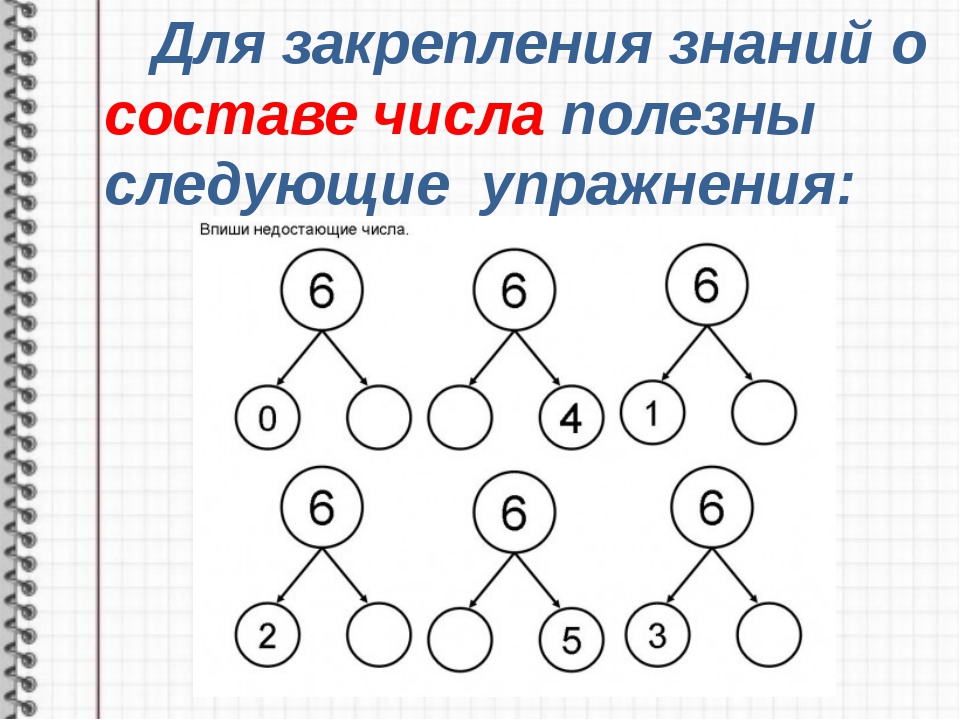 РисованиеТема: «Вот эта улица, вот этот дом…»В нашем городе много домов, чтобы всем хорошо жилось, построены детские сады, школы, магазины. А чтобы жители города спокойно переходили улицы, созданы дорожные знаки, пешеходные дорожки. Искусство создавать и придумывать здания, называется архитектурой, а человек, который этим занимается – архитектором.В каждом здании есть окна, двери, этажи, стены, крыша. Здания отличаются друг то друга высотой, цветом стен, украшениями и т. д. Ещё здания могут отличаться друг от друга тем, из какого материала их построили. Если дом построен из кирпича, значит он кирпичный, а если дом построен из камня, значит он каменный, дом, построенный из панелей, он панельный. Вместе с ребенком попробуйте нарисовать улицу нашего города со своим домом. Вы знаете, что главным условием на любой улице города является безопасность и для пешеходов, и для водителей, поэтому большинство улиц разделено на полосы для движения транспорта. Посередине улицы проходит полоса, справа и слева от нее машины движутся в разные стороны. А для пешеходов есть тротуары, переходы, «зебры» и светофоры.Рисовать мы начинаем, с выделения линии горизонта, дальние предметы гораздо меньше, чем ближние. Чем дальше от нас, тем она становится тоньше. Напоминает длинный треугольник. После того как мы определили линию горизонта и линии дороги, немного отступаем от края листа, чтобы осталось место для улицы. Сначала мы рисуем несколько прямоугольников разных по высоте, ширине – это крыша и стены. Затем дорисовываем детали – окна, двери, балконы и т. д.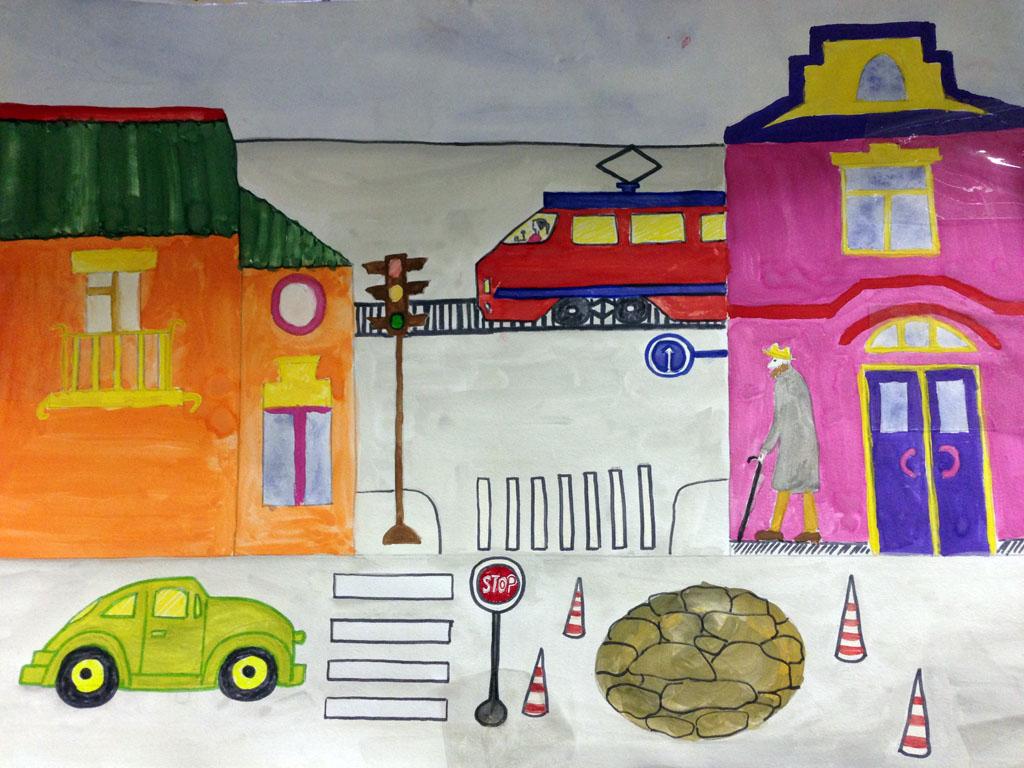 Речевое развитиеТема: Придумывание сказки на тему: «Как ежик выручил зайца»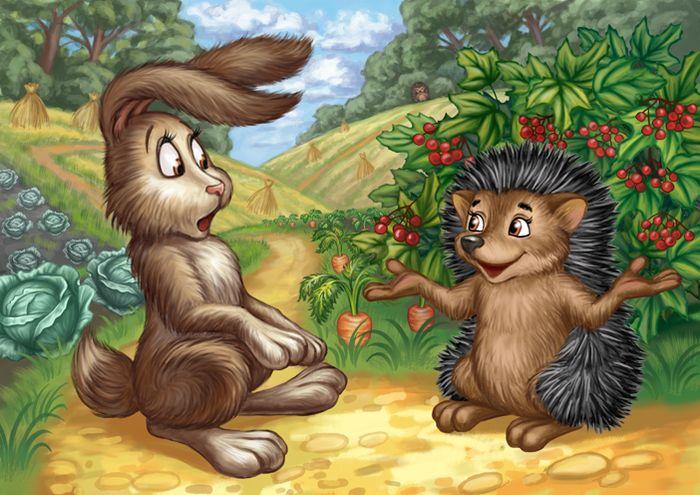 Предложите ребенку закрыть глаза «вокруг себя обернись и в лесу очутись». Ребенокоткрывает глаза, покажи и назови деревья, и животных, которые находятся под ними (игрушки белка, ёж, заяц, лиса) и грибы (или изображение) 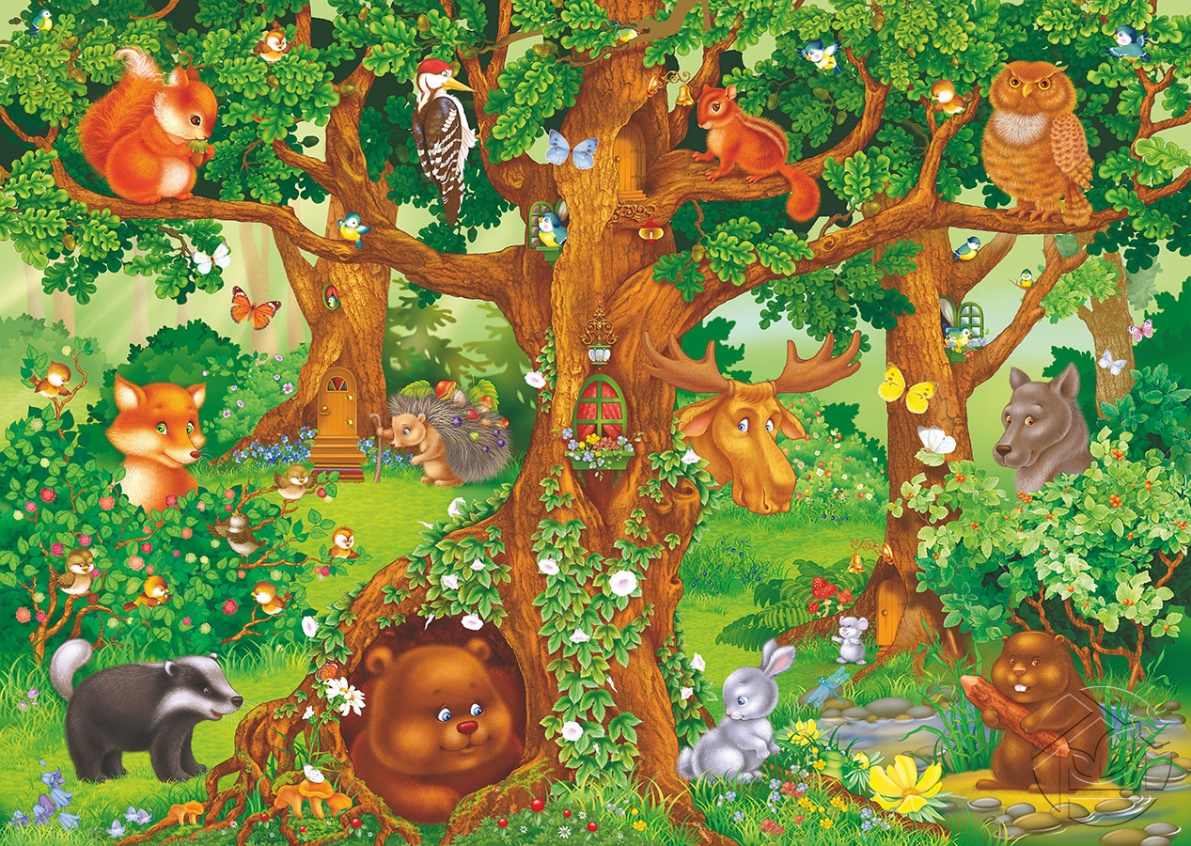 Загадайте ребенку загадки и вместе с ребенком расскажите про ежа, зайца и лису.Загадка 1Сердитый недотрогаЖивет в глуши леснойИголок очень многоА ниток ни одной.                             (ёж) 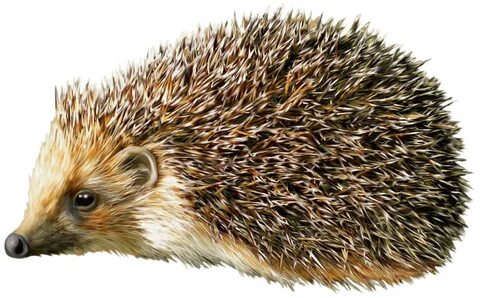 Загадка 2Это что за зверь леснойВстал как столбик под сосной?И стоит среди травыУши больше головы.                                (заяц)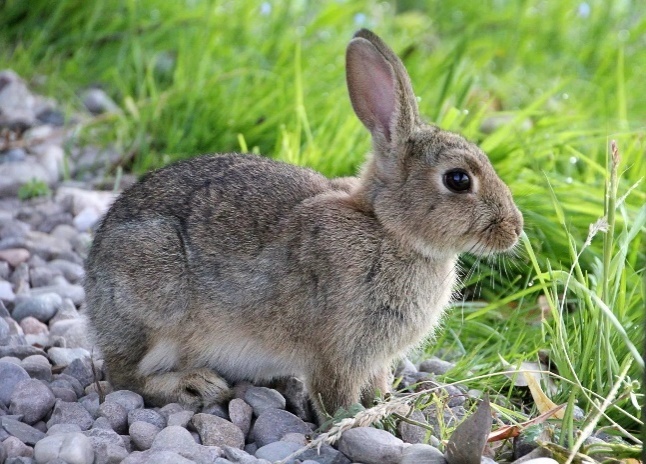 Загадка ЗХитрая плутовкаРыжая головкаХвост пушистыйМех золотистый.                            (лиса)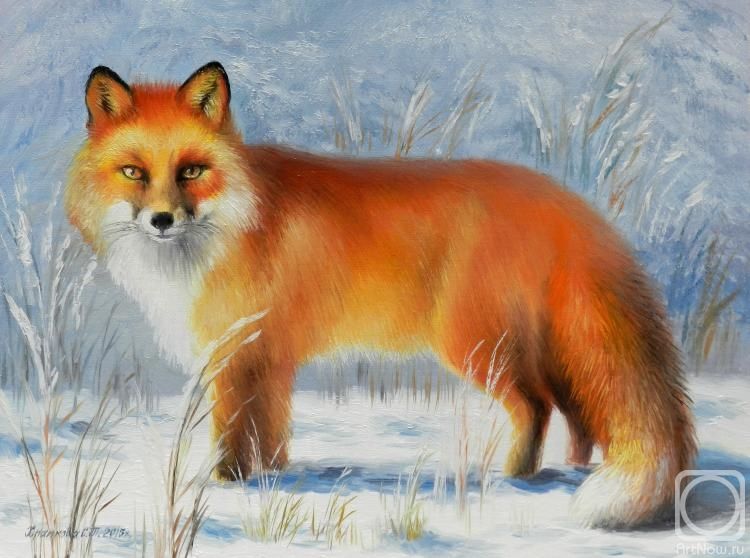 Вместе с ребенком сделайте пальчиковую гимнастику.«Грибок»Этот пальчик в лес пошел,Этот пальчик гриб нашел,Этот пальчик гриб сорвал,Этот пальчик гриб пожарил,Этот пальчик грибок съелПотому и потолстел.Прочитайте ребенку сказку «Как ежик спас зайца»Жил-был заяц. Как все зайцы, он был очень трусливым и боялся всего, даже самого маленького жучка и кузнечика.Однажды заяц прыгал по лесу, когда его заметил голодный волк. Увидев волка, заяц пустился бежать во всю прыть. Волк погнался за ним. Заяц бежал-бежал, уже задыхаться начал, как вдруг увидел под деревом маленькую норку. Он с разбегу бросился внутрь. А внутри норы жил ёжик.– Ты кто такой? Откуда взялся? – спросил зайца ёжик.
– Из нашего леса. Я бедный заяц и всего боюсь, – проговорил заяц, отдуваясь. – За мной волк гонится. Вот я и спрятался тут. Ты меня ему не выдавай.
– Не бойся, заяц. Я сейчас волка прогоню. Больше он сюда никогда не придёт!
– Как же ты его прогонишь? Разве он тебя испугается? Ты вон какой маленький!
– Маленький, да удаленький, – ответил ёж.Вдруг раздался голос волка:
– Выходи, заяц! Я тебя съем!
– Нет тут никакого зайца, – ответил ёж.
– А кто же тогда со мной разговаривает? – спросил волк.
– Это я, ёжик, – ответил ёжик.
– А ну-ка выходи, ёжик. «Я посмотрю на тебя», —сказал тогда волк.Волк решил, что это заяц его обманывает. Волк раскрыл пасть и ждал, когда заяц выйдет из норы. Ёжик свернулся клубком и выкатился наружу. Волк – хвать! И как заскулит, как побежит прочь!..Заяц обрадовался, поблагодарил ёжика, а ёжик ему и говорит:– А ты оставайся жить в моей норе. Я тебя охранять буду. А вообще-то всё-таки вдвоём веселее.
Заяц подумал и согласился. С тех пор стали они жить-поживать, и заяц больше никого не боялся.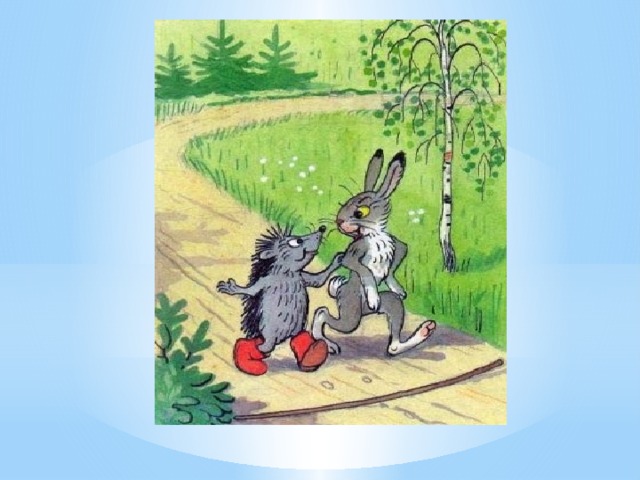 Предложите ребенку сочинить свою сказку «как ежик зайца выручил».Когда будете сочинять сказку не забывайте, что у сказки есть начало, которое начинается словами «Жили-были, жил-был». В сказке есть середина и конец. Сказка всегда заканчивается хорошо, добро побеждает зло.